                                                                                           Приложение к постановлению                                                                                           Администрации Белозерского сельсовета                                                                                           от 22 мая 2017 года № 76                                                              «Об утверждении муниципальной программы                                                                               Белозерского сельсовета «Формирование                                                                    комфортной городской среды» на 2017 год»Муниципальная программа Белозерского сельсовета«Формирование комфортной городской среды» на 2017 годПАСПОРТмуниципальной программы «Формирование комфортной городской среды» на 2017 годРаздел  I. Характеристика текущего состояния сектора благоустройства в Белозерском сельсоветеВ территории муниципального образования Белозерского сельсовета Белозерского района Курганской области (далее – муниципальное образование) имеется 19 дворовых территорий многоквартирных домов. В существующем жилищном фонде на территории Белозерского сельсовета объекты благоустройства дворов за многолетний период эксплуатации пришли в ветхое состояние и не отвечают в полной мере нормативным требованиям:асфальтовое покрытие на придомовой территории пришло в негодность или полностью отсутствует;в большинстве дворов освещение отсутствует или требует реконструкции;во дворах не осуществляется уход за зелеными насаждениями, которые представлены в основном зрелыми и перестойными деревьями, на газонах не устроены цветники, травяное покрытие газонов разрушено.- во многих дворах отсутствуют стоянки для автомобилей, что приводит к их беспорядочной парковке; Благоустройство дворовых территорий является системным элементом благоустройства и реконструкции улиц муниципального образования.  Без благоустройства дворов,  благоустройство муниципального образования  не может носить комплексный характер и эффективно влиять на повышение качества жизни населения.В связи с этим назрела необходимость разработки и реализации муниципальной программы Белозерского сельсовета «Формирование комфортной городской среды» на 2017 год (далее - программа), которой предусматривается целенаправленная работа по комплексному благоустройству дворовых территорий муниципального образования.Масштабность проблемы определяет необходимость программно-целевого решения организационно-технических, правовых, экономических и социальных задач и мероприятий, обеспечивающих условия реализации программы, поскольку они носят комплексный характер, а их решение окажет существенное положительное влияние на качество жизни и социальное благополучие жителей Белозерского сельсовета, дальнейшее экономическое развитие Белозерского района.На сегодняшний день на дворовых территориях, включенных в муниципальные программы по формированию комфортной городской среды, при проведении мероприятий по благоустройству требуется увеличение площади парковочных площадок, увеличения функциональных элементов детского игрового и досугового пространства, повышения уровня озеленения и благоустройства.Обустройство дорожно-тротуарной сети, парковочного пространства, обеспечение освещения дворовых территорий, установка малых архитектурных форм (скамеек и урн), увеличение площади зеленых насаждений в целом повысит уровень комфортности проживания граждан, будет способствовать повышению экологических, гигиенических, функциональных и эстетических качеств городской среды. Установка новых, современных игровых и спортивных комплексов позволит создать более комфортные условия для отдыха, игр и занятий спортом. Детские игровые и спортивные площадки, установленные во дворах и на территориях общего пользования, дают возможность детям вне дома и школы играть и общаться друг с другом, познавать основные правила нравственного и социального поведения в обществе.В целом реализация мероприятий программы позволит повысить уровень благоустройства муниципального образования и создать условия для комфортного проживания граждан.На территории села имеются следующие муниципальные территории общего пользования:Для обеспечения благоустройства территорий общего пользования целесообразно проведение следующих мероприятий:- озеленение, уход за зелеными насаждениями;- оборудование малыми архитектурными формами; - устройство пешеходных дорожек,- освещение территорий, в т. ч. декоративное;- обустройство площадок для отдыха, детских, спортивных площадок;- установка скамеек и урн, контейнеров для сбора мусора;- оформление цветников;- обеспечение физической, пространственной и информационной доступности  общественных территорий для инвалидов и других маломобильных групп населения.- иные виды работ.Выполнение всего комплекса работ, предусмотренных  муниципальной программой, создаст условия для благоустроенности и придания привлекательности объектам озеленения муниципального образования.Раздел II. Приоритеты политики благоустройства, формулировка целей и постановка задач муниципальной программыРеализация мероприятий приоритетного проекта по формированию комфортной городской среды и настоящей муниципальной программы позволит обеспечить повышение уровня благоустройства дворовых территорий, формирование практик благоустройства, повышение квалификации сотрудников органов местного самоуправления в сфере реализации проектов по благоустройству, повышение уровня вовлеченности граждан, организаций в реализацию мероприятий по благоустройству.Указ Президента Российской Федерации от 7 мая 2012 года № 600 «О мерах по обеспечению граждан Российской Федерации доступным и комфортным жильем и повышению качества жилищно-коммунальных услуг» предусматривает меры по улучшению качества жилищно-коммунальных услуг. Для реализации данных мер Постановлением Правительства Российской Федерации от 15 апреля 2014 года № 323 утверждена государственная программа Российской Федерации «Обеспечение доступным и комфортным жильем и коммунальными услугами граждан Российской Федерации», одной из целей которой является повышение качества и надежности предоставления населению жилищно-коммунальных услуг.В соответствии со «Стратегией развития жилищно-коммунального хозяйства в Российской Федерации до 2020 года», утвержденной распоряжением Правительства Российской Федерации от 26 января 2016 года №80-р, повышение комфортности условий проживания является одним из приоритетов государственной политики в жилищно-коммунальной сфере.Кроме того, «Стратегией социально-экономического развития Курганской области до 2020 года», утвержденной распоряжением Правительства Курганской области от 2 декабря 2008 года №488-р, в качестве одного из главных направлений социально-экономического развития региона обозначено создание условий для приведения существующего жилищного фонда и коммунальной инфраструктуры в соответствие со стандартами качества, обеспечивающими комфортные условия проживания.Президиумом Совета при Президенте Российской Федерации по стратегическому развитию и приоритетным проектам (протокол от 21 ноября 2016 года №10) утвержден паспорт приоритетного проекта «Формирование комфортной городской среды». Основной целью данного проекта является создание условий для системного повышения качества и комфорта городской среды на всей территории Российской Федерации путем реализации ежегодно (в период с 2017 по 2020 годы) комплекса первоочередных мероприятий по благоустройству в субъектах Российской Федерации, реализации к 2020 году 400 комплексных проектов по благоустройству и обучения 2000 специалистов.Постановлением Правительства Российской Федерации от 10 февраля 2017 года №169 «Об утверждении Правил предоставления и распределения субсидий из федерального бюджета бюджетам субъектов Российской Федерации на поддержку государственных программ субъектов Российской Федерации и муниципальных программ формирования современной городской среды» установлены Правила предоставления и распределения субсидий из федерального бюджета бюджетам субъектов Российской Федерации на поддержку государственных программ субъектов Российской Федерации и муниципальных программ формирования современной городской среды.В соответствии с вышеизложенным основными целями муниципальной программы являются:Повышение качества и комфорта городской среды, уровня благоустройства территорий Белозерского сельсовета путем реализации комплекса первоочередных мероприятий по формированию комфортной городской среды.Для достижения целей муниципальной программы ставятся следующие основные задачи муниципальной программы:- повышение уровня благоустройства дворовых территорий многоквартирных домов села Белозерское; - повышение уровня благоустройства муниципальных территорий общего пользования (парков, скверов, детских площадок и т.д.); - повышение уровня вовлеченности заинтересованных граждан, организаций в реализацию мероприятий по благоустройству территории села Белозерское.Раздел III. Прогноз ожидаемых результатов реализации муниципальной программыВ результате реализации мероприятий программы на каждой дворовой территории, включенной в муниципальную программу планируется произвести минимальный перечень видов работ по благоустройству дворовых территорий многоквартирных домов с учетом мнений собственников жилых и нежилых помещений многоквартирных домов, утвержденных решением общих собраний собственников.1. В минимальный перечень видов работ по благоустройству дворовых территорий многоквартирных домов входит:- ремонт дворовых проездов;                  - обеспечение освещения дворовых территорий;- установка малых архитектурных форм (скамеек, урн для мусора). Минимальный перечень работ по благоустройству дворовых территорий с приложением  визуализированного перечня образцов элементов благоустройства, предлагаемых к размещению дворовой территории представлен в приложении 5 к настоящей Программе.Проведение работ, необходимых для приведения территорий, прилегающих к многоквартирным жилым домам в нормативное состояние, обеспечит комфортные условия проживания населения, безопасность движения жителей, беспрепятственный проезд спецтехники, скорой помощи и т.д. Обустройство освещения и малых архитектурных форм на дворовых территориях многоквартирных домов создаст необходимый минимальный уровень комфортной среды для жителей многоквартирных домов.По решению общего собрания собственников жилых и нежилых помещений многоквартирных домов в заявку на участие в отборе дворовых территорий многоквартирных домов для проведения работ по комплексному благоустройству дворовых территорий могут быть включены мероприятия из дополнительного перечня видов работ по благоустройству дворовых территорий многоквартирных домов при условии финансового и (или) трудового участия собственников многоквартирных домов.2. В перечень дополнительных видов работ по благоустройству дворовых территорий многоквартирных домов входит:- оборудование детских и (или) спортивных площадок;- оборудование автомобильных парковок;- выполнение работ по озеленению;- иные виды работ. 3. Реализация мероприятий муниципальной программы предполагает благоустройство территорий общего пользования муниципального образования. В перечень мероприятий по благоустройству территорий общего пользования входят: - реконструкция (строительство) многофункционального общественного спортивного объекта (стадион или детская спортивно-игровая площадка); - устройство (реконструкция) детской площадки; - благоустройство территории возле общественных зданий; - благоустройство кладбища; - благоустройство территории вокруг памятников; - установка памятников; - реконструкция пешеходных зон (тротуаров) с обустройством зон отдыха; реконструкция мостов (переездов) внутри поселений; - благоустройство центральной площади; - благоустройство или организация муниципальных рынков; - благоустройство пустырей; - благоустройство иных муниципальных территорий общего пользования.В результате реализации мероприятий, предусмотренных муниципальной программой, планируется:- повышение уровня благоустройства дворовых территорий и территорий общего пользования; - повышение безопасности движения пешеходов и транспортных средств на придомовых территориях и проездах к дворовым территориям многоквартирных домов; - обеспечение комфортности проживания жителей.Целевые индикаторы программы (количественные показатели, отражающие степень достижения целей и решения задач программы) приведены в приложении 1 к настоящей программе.Раздел  IV. Объем средств, необходимых на реализацию программы за счет всех источников финансирования на 2017 годОбъем средств муниципального бюджета (с учетом предоставленной субсидии), направляемых на финансирование мероприятий муниципальной программы, в том числе объем средств, направляемых на финансирование мероприятий по благоустройству дворовых территорий многоквартирных домов, а также на территории общего пользования  составляет 2280,855 тысяч рублей. Субъектом Российской Федерации принято решение, что одним из условий предоставления субсидии, выделяемых из бюджета Курганской области местным бюджетам на реализацию мероприятий настоящей муниципальной программы является финансовое участие заинтересованных лиц не менее 0,1% от общего объема субсидии из федерального и областного бюджетов.Нормативная стоимость (единичные расценки) по благоустройству дворовых территорий, входящих в минимальный и дополнительный перечни таких работ, определяется на основании федеральных сметных нормативов, с перерасчетом базовой стоимости в текущий уровень цен, ежеквартальным индексам изменения сметной стоимости строительства утвержденной Приказом министерства строительства и ЖКХ Российской Федерации № 1028/пр от 29 декабря 2016 года «Об утверждении Методики применения сметных норм».Раздел V. Перечень мероприятий программыМуниципальной программой предусматриваются мероприятия по утверждению не позднее 31 декабря 2017 года муниципальной программы формирования комфортной городской среды на 2018 – 2022 годы, в том числе:- разработка, утверждение и публикация порядка общественного обсуждения проекта муниципальной программы формирования комфортной городской среды на 2018-2022 годы, предусматривающего в том числе положение об общественной комиссии,  порядка и сроков представления, рассмотрения и оценки предложений заинтересованных лиц по дополнению адресного перечня муниципальной программы формирования комфортной городской среды на 2018-2022 годы в срок до 1 сентября 2017 года;- разработка и опубликование проекта муниципальной программы формирования комфортной городской среды на 2018-2022 годы включающего проект адресного перечня в срок до 1 октября 2017 года;- организация и проведение общественного обсуждения проекта муниципальной программы формирования комфортной городской среды на 2018 - 2022 годы, включающего проект адресного перечня, в том числе организация приема предложений заинтересованных лиц по дополнению указанного перечня в срок до 15 декабря 2017 года;- доработка в соответствии с итогами общественного обсуждения, предложений заинтересованных лиц и утверждение муниципальной программы формирование комфортной городской среды на 2018 -2022 годы в срок до 31 декабря 2017 года.Порядок включения предложений заинтересованных лиц о включении дворовой территории в муниципальную программу, исходя из даты предоставления таких предложений при условии их соответствия установленным требованиям.Предложения заинтересованных лиц рассматриваются и оцениваются общественной комиссией по вопросам разработки и реализации муниципальной программы Белозерского сельсовета «Формирование комфортной городской среды» на 2017 год (далее – комиссия). Протокол общественной комиссии по отбору представленных заявок передается в Администрацию Белозерского сельсовета в течение 3 рабочих дней с момента его подписания.Администрация Белозерского сельсовета включает в муниципальную программу «Формирование комфортной городской среды» на 2017 год предложения заинтересованных лиц, набравшие наибольшее количество баллов. При равенстве баллов приоритет отдается предложению, поступившему раньше по дате.Сведения об основных мероприятиях программы приведены в приложении 2 к настоящей программе.План реализации приведен в приложении 3 к настоящей программе.Адресный перечень дворовых территорий многоквартирных домов, также муниципальных территорий общего пользования, подлежащих благоустройству в 2017 году с использованием средств областной и федеральной субсидии приведен в  приложении 4 к настоящей программе.Раздел VI. Порядок разработки, обсуждения с заинтересованными лицами и утверждения дизайн-проектов благоустройства дворовой территории,        включенной в муниципальную программу1. Настоящий порядок устанавливает процедуру разработки, обсуждения с заинтересованными лицами и утверждения дизайн-проектов благоустройства дворовой территории и (или) территории общего пользования, включаемых в муниципальную программу «Формирования комфортной городской среды» на 2017 год.В дизайн-проект включается текстовое и визуальное описание проекта благоустройства, перечень (в том числе визуализированный) элементов благоустройства, предполагаемых к размещению на соответствующей территории. Содержание дизайн-проекта зависит от вида и состава планируемых работ. Это может быть как проектная, сметная документация, так и упрощенный вариант в виде изображения дворовой территории или территории общего пользования с описанием работ и мероприятий, предлагаемых к выполнению.К заинтересованным лицам относятся: собственники помещений в многоквартирных домах, собственники иных зданий и сооружений, расположенных в границах дворовой территории и (или) территории общего пользования, подлежащей благоустройству (далее – заинтересованные лица).Разработка дизайн-проекта осуществляется Администрацией Белозерского сельсовета или заинтересованными лицами.Дизайн - проект разрабатывается в отношении дворовых территорий и территорий общего пользования, прошедших отбор, исходя из даты представления предложений заинтересованных лиц в пределах выделенных лимитов бюджетных ассигнований.В случае совместной заявки заинтересованных лиц, проживающих в многоквартирных домах, имеющих общую дворовую территорию, дизайн-проект разрабатывается на общую дворовую территорию.Разработка дизайн-проекта благоустройства дворовой территории многоквартирного дома осуществляется с учетом минимального и дополнительного перечней работ по благоустройству дворовой территории, утвержденных протоколом общего собрания собственников жилья в многоквартирном доме, в отношении которой разрабатывается дизайн-проект благоустройства.	Представитель заинтересованных лиц обязан рассмотреть представленный дизайн-проект в срок не превышающий 5 календарных дней с момента его получения и представить в Администрацию Белозерского сельсовета согласованный дизайн-проект или мотивированные замечания.В случае не урегулирования замечаний, Администрация Белозерского сельсовета передает дизайн-проект с замечаниями представителя заинтересованных лиц общественной комиссии для проведения обсуждения с участием представителя заинтересованных лиц и принятия решения по дизайн-проекту.Утверждение дизайн-проекта благоустройства дворовой территории многоквартирного дома и (или) территории общего пользования осуществляется общественной комиссией, решение об утверждении оформляется в виде протокола заседания комиссии до 10 июня 2017 года.Раздел VII. Порядок аккумулирования и расходования средств заинтересованных лиц, направляемых на выполнение минимального и дополнительного перечня работ по благоустройству дворовых территорийI. Общие положения. Настоящий Порядок регламентирует процедуру аккумулирования и использования денежных средств (далее – аккумулирование средств), поступающих от собственников помещений в многоквартирных домах, собственников иных зданий и сооружений, расположенных в границах дворовой территории, подлежащей благоустройству (далее – заинтересованные лица), направляемых на выполнение дополнительного перечня работ по благоустройству дворовых территорий Белозерского сельсовета  (далее – Программа), механизм контроля за их расходованием, а также устанавливает порядок и формы трудового и финансового участия заинтересованных лиц в выполнении указанных работ. В целях реализации настоящего Порядка используются следующие понятия: а) дополнительный перечень работ – перечень работ по благоустройству дворовой территории, софинансируемых за счет средств заинтересованных лиц; б) трудовое участие – добровольная безвозмездная трудовая деятельность                   заинтересованных лиц, имеющая социально полезную направленность, не требующая специальной квалификации и выполняемая в качестве трудового участия заинтересованных лиц при осуществлении видов работ из дополнительного перечня работ по благоустройству дворовых территорий; в) финансовое участие – финансирование выполнения видов работ из    дополнительного перечня работ по благоустройству дворовых территорий  за счет участия заинтересованных лиц в размере не менее 0,1 процента от общей стоимости                          соответствующего вида работ; г) общественная комиссия – комиссия, по вопросам разработки и реализации муниципальной программы Белозерского сельсовета «Формирование комфортной городской среды» на 2017 год.II. Порядок и форма участия (трудовое и (или) финансовое) заинтересованных лиц в выполнении работ. 1. Заинтересованные лица принимают участие в реализации мероприятий по благоустройству дворовых территории в рамках минимального и дополнительного перечней работ по благоустройству в форме трудового и (или) финансового участия. 2. Организация трудового и (или) финансового участия осуществляется  заинтересованными лицами в соответствии с решением общего собрания собственников помещений в многоквартирном доме, дворовая территория которого подлежит благоустройству, оформленного соответствующим протоколом общего собрания собственников помещений в многоквартирном доме. 3. Финансовое (трудовое) участие заинтересованных лиц в выполнении мероприятий по благоустройству дворовых территорий должно подтверждаться документально в зависимости от избранной формы такого участия. 4. Документы, подтверждающие форму участия заинтересованных лиц в реализации мероприятий по благоустройству, предусмотренных дополнительным перечнем, предоставляются в Администрацию Белозерского сельсовета.В качестве документов, подтверждающих финансовое участие, могут быть представлены копии платежных поручений о перечислении средств или внесении средств на счет, открытый в установленном порядке. В качестве документов (материалов), подтверждающих трудовое участие могут быть представлены отчет подрядной организации о выполнении работ, включающей информацию о проведении мероприятия с трудовым участием граждан, отчет совета многоквартирного дома, лица, управляющего многоквартирным домом о проведении мероприятия с трудовым участием граждан. При этом, рекомендуется в качестве приложения к такому отчету представлять фото- и (или) видеоматериалы, подтверждающие проведение мероприятия с трудовым участием граждан. Документы, подтверждающие трудовое участие, представляются в Администрацию Белозерского сельсовета не позднее 10 календарных дней со дня окончания работ, выполняемых заинтересованными лицами. 5. При выборе формы финансового участия заинтересованных лиц в реализации мероприятий по благоустройству дворовой территории в рамках дополнительного перечня (минимального перечня - в случае принятия такого решения) работ по благоустройству доля участия определяется как процент от стоимости мероприятий по благоустройству дворовой территории. III. Условия аккумулирования и расходования средств. Администрация Белозерского сельсовета открывает счет для перечисления заинтересованными лицами средств для выполнения минимального и дополнительного перечней работ по благоустройству дворовых территорий в отделе № 4 УФК по Курганской области.   Объем денежных средств, подлежащих перечислению заинтересованными лицами, определяется в соответствии со сметным расчетом, а также исходя из нормативной стоимости (единичных расценок) работ по благоустройству дворовых территорий и объема работ, указанного в дизайн-проекте, и составляет не менее 0,1 процента от общей стоимости соответствующего вида работ из дополнительного перечня работ.Администрация Белозерского сельсовета осуществляет учет поступающих от заинтересованных лиц денежных средств в отношении многоквартирных домов, дворовые территории которых подлежат благоустройству, осуществляет ежемесячное опубликование указанных данных на официальном сайте Администрации Белозерского сельсовета в сети «Интернет».Администрация Белозерского сельсовета ежемесячно обеспечивает направление данных о поступивших от заинтересованных лиц денежных средствах в отношении многоквартирных домов, дворовые территории которых подлежат благоустройству, в адрес общественной комиссии. Расходование аккумулированных денежных средств заинтересованных лиц осуществляется Администрацией Белозерского сельсовета на финансирование минимального и/или дополнительного перечня работ по благоустройству дворовых территорий в соответствии с утвержденным дизайн-проектом благоустройства дворовых территорий, утвержденного общественной комиссией и согласованного с представителем заинтересованных лиц.Расходование денежных средств осуществляется путем принятия и оплаты обязательств в соответствии с бюджетным законодательством и иными нормативными правовыми актами, регулирующими бюджетные правоотношения.Контроль за целевым расходованием аккумулированных денежных средств заинтересованных лиц осуществляется Администрацией Белозерского сельсовета в соответствии с бюджетным законодательством.         Раздел VIII. Форма и минимальная доля финансового и (или) трудового участия заинтересованных лиц в выполнении минимального перечня работ по благоустройству дворовых территорий Включение условия о финансовом и трудовом участии собственников при реализации минимального перечня участия заинтересованных лиц не требуется.  Раздел IX. Форма и минимальная доля финансового и (или) трудового участия заинтересованных лиц, организаций в выполнении дополнительного перечня работ по благоустройству дворовых территорий в размере, установленном субъектом Российской ФедерацииПо решению общего собрания собственников жилых и нежилых помещений многоквартирных домов в заявку на участие в отборе дворовых территорий многоквартирных домов для проведения работ по комплексному благоустройству дворовых территорий могут быть включены мероприятия из дополнительного перечня видов работ по благоустройству дворовых территорий многоквартирных домов при условии финансового и (или) трудового участия собственников многоквартирных домов.Участие допускается в трудовой форме заинтересованных лиц, в выполнении работ по благоустройству дворовых территорий в виде субботника с выполнением работ по озеленению территории,  по ремонту палисадника и других видов работ. СВЕДЕНИЯо показателях (индикаторах) муниципальной программыПЕРЕЧЕНЬосновных мероприятий муниципальной программы ПЛАН 
реализации муниципальной программы «Формирование комфортной                       городской среды» на 2017 годАдресный перечень дворовых территорий многоквартирных домов подлежащих благоустройству в 2017 году с использованием средств областной и федеральной субсидииАдресный перечень территорий общего пользования подлежащих благоустройству в 2017 году с использованием средств областной и федеральной субсидииВизуализированный перечень образцов элементов благоустройства, рекомендуемый к размещению на дворовых территориях и территориях общего пользованияНаименование программы«Формирование комфортной городской среды» на 2017 годОтветственный исполнитель программыАдминистрация Белозерского сельсоветаСоисполнителиДепартамент  строительства, госэкспертизы и жилищно-коммунального хозяйства Курганской области (по согласованию)Отдел ЖКХ, газификации и производственных отраслей Администрации Белозерского района (по согласованию)Участники программы Заинтересованные лица, жители многоквартирных домов, исполнители работ по муниципальным контрактамПодпрограммы программы, в том числе федеральные целевые программы Не предусмотреныЦели программы Повышение качества и комфорта городской среды, уровня благоустройства территорий Белозерского сельсовета путем реализации комплекса первоочередных мероприятий по формированию комфортной городской средыЗадачи программы - Повышение уровня благоустройства дворовых территорий многоквартирных домов села Белозерское; - Повышение уровня благоустройства муниципальных территорий общего пользования (парков, скверов, детских площадок и т.д.); - Повышение уровня вовлеченности заинтересованных граждан, организаций в реализацию мероприятий по благоустройству территории села Белозерское.Целевые индикаторы и показатели программы Количество благоустроенных дворовых территорий;Доля благоустроенных дворовых  территорий от общего количества дворовых территорий;Охват населения благоустроенными дворовыми территориями (доля населения, проживающего в жилом фонде с благоустроенными дворовыми территориями от общей численности населения муниципального образования);Количество благоустроенных муниципальных территорий общего пользования;Площадь благоустроенных муниципальных территорий общего пользования;Доля площади благоустроенных муниципальных территорий общего пользования;Доля финансового участия заинтересованных лиц в выполнении работ по благоустройству дворовых территорий;Объем трудового участия заинтересованных лиц в выполнении работ по благоустройству дворовых территорий и территорий общего пользования.Срок реализации Программы 2017 годОбъемы бюджетных ассигнований программы Общий объем бюджетных ассигнований для реализации Программы составляет 2283,120 тыс. рублей, в том числе за счет:федерального бюджета – 2083,8 тыс. рублей;	областного бюджета – 181,2 тыс. рублей;	бюджета Белозерского сельсовета – 15,855 тыс. рублей средств внебюджетных источников – 2,265 тыс. руб. (по согласованию).Ожидаемые результаты реализации программы - повышение уровня благоустройства дворовых территорий и увеличение доли благоустроенных дворовых территорий  многоквартирных домов;- повышение уровня благоустройства территорий общего пользования и увеличение доли благоустроенных территорий общего пользования;- повышение уровня вовлеченности заинтересованных граждан в реализацию мероприятий по благоустройству территории села Белозерское. № п/пНаименование, местоположение муниципальных территорий общего пользованияПлощадь, кв.м.Благоустроен ли объект в соответствии с правилами благоустройства1.Хоккейный корт1156 кв.м.Нет2.Парк Победы1628 кв.м.Нет3.Детская площадка 1557 кв.м.НетПриложение  1 к муниципальной программе Белозерского сельсовета «Формирование комфортной городской среды» на 2017 год№ п/пНаименование показателя (индикатора)Единица измеренияЗначения индикатора№ п/пНаименование показателя (индикатора)Единица измерения2017 год1.Количество благоустроенных дворовых территорий Ед.12.Доля благоустроенных дворовых  территорий от общего количества дворовых территорийПроценты5,33.Охват населения благоустроенными дворовыми территориями (доля населения, проживающего в жилом фонде с благоустроенными дворовыми территориями от общей численности населения муниципального образования) Проценты1,04.Количество благоустроенных муниципальных территорий общего пользованияЕд.15.Площадь благоустроенных муниципальных территорий общего пользованияГа0,156.Доля площади благоустроенных муниципальных территорий общего пользованияПроценты207.Доля финансового участия заинтересованных лиц в выполнении дополнительного перечня работ по благоустройству дворовых территорий Проценты 0,18.Доля трудового участия заинтересованных лиц в выполнении работ по благоустройству дворовых территорий и территорий общего пользованияПроценты5Приложение  2 к муниципальной программе Белозерского сельсовета  «Формирование комфортной городской среды» на 2017 годНаименование основного мероприятияОтветственный исполнитель Ответственный исполнитель Срок Срок Ожидаемый непосредственный результат (краткое описание) Ожидаемый непосредственный результат (краткое описание) 
Связь с показателями Программы Наименование основного мероприятияОтветственный исполнитель Ответственный исполнитель начала реализацииокончания реализацииминимальный перечень работдополнительный перечень работ
Связь с показателями Программы Задача 1 - Повышение уровня благоустройства дворовых территорий многоквартирных домов села БелозерскоеЗадача 1 - Повышение уровня благоустройства дворовых территорий многоквартирных домов села БелозерскоеЗадача 1 - Повышение уровня благоустройства дворовых территорий многоквартирных домов села БелозерскоеЗадача 1 - Повышение уровня благоустройства дворовых территорий многоквартирных домов села БелозерскоеЗадача 1 - Повышение уровня благоустройства дворовых территорий многоквартирных домов села БелозерскоеЗадача 1 - Повышение уровня благоустройства дворовых территорий многоквартирных домов села БелозерскоеЗадача 1 - Повышение уровня благоустройства дворовых территорий многоквартирных домов села БелозерскоеЗадача 1 - Повышение уровня благоустройства дворовых территорий многоквартирных домов села БелозерскоеБлагоустройство дворовой территории МКД с обустройством спортивной площадки по адресу                             с. Белозерское,                 ул. Советская, д. 51Администра-ция Белозерского сельсовета Администра-ция Белозерского сельсовета 01.07.201701.10.2017-ремонт дворовых проездов;- обустройство спортивной площадки;- установка малых архитектурных форм (скамьи, урны для мусора);- обеспечение освещения дворовых территорий.- оборудование автомобильных парковок;- устройство площадок социально-бытового назначения (детские игровые и др.);- изготовление палисадника вокруг МКД;- озеленение.Показатель 1                                Количество благоустроенных  дворовых территорий.Показатель 2 Доля благоустроенных дворовых территорий от общего количества дворовых территорий.Показатель 3 Охват населения благоустроенными дворовыми территориями.Задача 2 - Повышение уровня благоустройства муниципальных территорий общего пользования (парков, скверов, детских площадок и т.д.);Задача 2 - Повышение уровня благоустройства муниципальных территорий общего пользования (парков, скверов, детских площадок и т.д.);Задача 2 - Повышение уровня благоустройства муниципальных территорий общего пользования (парков, скверов, детских площадок и т.д.);Задача 2 - Повышение уровня благоустройства муниципальных территорий общего пользования (парков, скверов, детских площадок и т.д.);Задача 2 - Повышение уровня благоустройства муниципальных территорий общего пользования (парков, скверов, детских площадок и т.д.);Задача 2 - Повышение уровня благоустройства муниципальных территорий общего пользования (парков, скверов, детских площадок и т.д.);Задача 2 - Повышение уровня благоустройства муниципальных территорий общего пользования (парков, скверов, детских площадок и т.д.);Задача 2 - Повышение уровня благоустройства муниципальных территорий общего пользования (парков, скверов, детских площадок и т.д.);Благоустройство территории общего пользования (детская спортивно - игровая площадка) по адресу            с. Белозерское,                ул. К. Маркса, 9Администра-   ция Белозерского сельсоветаАдминистра-   ция Белозерского сельсовета01.07.201701.10.2017- оборудование детской спортивно - игровой площадки;- установка малых архитектурных форм (скамьи, урны для мусора);- проведение работ по озеленению территории.- оборудование детской спортивно - игровой площадки;- установка малых архитектурных форм (скамьи, урны для мусора);- проведение работ по озеленению территории.Показатель 4                           Количество благоустроенных территорий общего пользованияПоказатель 5                               Площадь благоустроенных территорий общего пользованияПоказатель 6                                       Доля площади благоустроенных территорий общего пользованияЗадача 3 - Повышение уровня вовлеченности заинтересованных граждан, организаций в реализацию мероприятий по благоустройству территории села БелозерскоеЗадача 3 - Повышение уровня вовлеченности заинтересованных граждан, организаций в реализацию мероприятий по благоустройству территории села БелозерскоеЗадача 3 - Повышение уровня вовлеченности заинтересованных граждан, организаций в реализацию мероприятий по благоустройству территории села БелозерскоеЗадача 3 - Повышение уровня вовлеченности заинтересованных граждан, организаций в реализацию мероприятий по благоустройству территории села БелозерскоеЗадача 3 - Повышение уровня вовлеченности заинтересованных граждан, организаций в реализацию мероприятий по благоустройству территории села БелозерскоеЗадача 3 - Повышение уровня вовлеченности заинтересованных граждан, организаций в реализацию мероприятий по благоустройству территории села БелозерскоеЗадача 3 - Повышение уровня вовлеченности заинтересованных граждан, организаций в реализацию мероприятий по благоустройству территории села БелозерскоеЗадача 3 - Повышение уровня вовлеченности заинтересованных граждан, организаций в реализацию мероприятий по благоустройству территории села БелозерскоеБлагоустройство дворовой территории МКД с обустройством спортивной площадки по адресу с. Белозерское,            ул. Советская, д. 51Благоустройство дворовой территории МКД с обустройством спортивной площадки по адресу с. Белозерское,            ул. Советская, д. 51Администра-    ция Белозерского сельсовета01.07.201701.10.2017-ремонт дворовых проездов- обустройство спортивной площадки;установка малых архитектурных форм (скамьи, урны для мусора);- обеспечение освещения дворовых территорий.- оборудование автомобильных парковок;- устройство площадок социально-бытового назначения (детские игровые и др.);изготовление палисадника вокруг МКД;- озеленение.Показатель 7 Доля финансового участия заинтересованных лиц в выполнении дополнительного перечня работ по благоустройству дворовых территорий Благоустройство территории общего пользования (детская спортивно - игровая площадка) по адресу              с. Белозерское,                        ул. К. Маркса, 9Благоустройство территории общего пользования (детская спортивно - игровая площадка) по адресу              с. Белозерское,                        ул. К. Маркса, 9Администра-    ция Белозерского сельсовета01.07.201701.10.2017- оборудование детской спортивно - игровой площадки;- установка малых архитектурных форм (скамьи, урны для мусора);- проведение работ по озеленению территории.- оборудование детской спортивно - игровой площадки;- установка малых архитектурных форм (скамьи, урны для мусора);- проведение работ по озеленению территории.Показатель 8 Доля трудового участия заинтересованных лиц в выполнении работ по благоустройству дворовых территорий и территорий общего пользованияПриложение  3к муниципальной программе Белозерского сельсовета «Формирование комфортной городской среды» на 2017 год Наименование контрольного события программыОтветственный исполнительСрок наступления контрольного события (дата)Срок наступления контрольного события (дата)Срок наступления контрольного события (дата)Срок наступления контрольного события (дата)Наименование контрольного события программыОтветственный исполнитель2017 год2017 год2017 год2017 годНаименование контрольного события программыОтветственный исполнительI кв.II кв.III кв.IV кв.Контрольное событие № 1Разработка и принятие Порядка проведения отбора дворовых территорий многоквартирных домов для проведения работ по комплексному благоустройству дворовых территорийАдминистрация Белозерского сельсоветаАдминистрация Белозерского района (по согласованию)до 31.03Контрольное событие № 2Разработка и утверждения Порядка общественного обсуждения проекта муниципальной программы «Формирование комфортной городской среды» на 2017 годАдминистрация Белозерского сельсоветаАдминистрация Белозерского района (по согласованию)до 31.03Контрольное событие № 3Разработка и принятие правового акта о создании общественной комиссии по вопросам разработки и реализации муниципальной программы,  в том числе положения об Общественной комиссии.Администрация Белозерского сельсоветаАдминистрация Белозерского района (по согласованию)до 31.03Контрольное событие № 4Разработка и опубликования проекта муниципальной программы «Формирование комфортной городской среды» на 2017 год, порядка и сроков представления, рассмотрения и оценки предложений граждан, организаций о включении дворовой территории и наиболее посещаемой территории общего пользования в муниципальную программу.Администрация Белозерского сельсоветаАдминистрация Белозерского района (по согласованию)до 31.03Контрольное событие № 5Проведение общественного обсуждение проекта программы «Формирование комфортной городской среды» на 2017 годАдминистрация Белозерского сельсоветаАдминистрация Белозерского района (по согласованию)до 20.04Контрольное событие № 6Разработка и утверждение муниципальной программы Белозерского сельсовета «Формирования комфортной городской среды» на 2017 годАдминистрация Белозерского сельсоветаАдминистрация Белозерского района (по согласованию)до         25.05Контрольное событие № 7Разработка и утверждение с учетом обсуждения с заинтересованными лицами дизайн-проектов благоустройства дворовых территорий, включенных в Программу формирования комфортной городской среды на 2017 год, а также дизайн-проектов благоустройства территорий общего пользованияАдминистрация Белозерского сельсоветаАдминистрация Белозерского района (по согласованию)до 25.06Контрольное событие № 8Подготовка и объявление конкурсных процедур по благоустройству дворовых территорийАдминистрация Белозерского сельсоветаАдминистрация Белозерского района (по согласованию)30.06Контрольное событие № 9Заключение муниципальных контрактов на проведение работ по благоустройству дворовых территорий и территорий общего пользования Администрация Белозерского сельсоветаАдминистрация Белозерского района (по согласованию)до10.08Контрольное событие № 10Приемка выполненных работ по благоустройству дворовых территорий многоквартирных домов и территорий общего пользования включенных в муниципальную программуАдминистрация Белозерского сельсоветаАдминистрация Белозерского района (по согласованию)до 01.10Контрольное событие № 11Разработка  проекта муниципальной программы Белозерского сельсовета формирования комфортной городской среды на 2018-2022 годыАдминистрация Белозерского сельсоветаАдминистрация Белозерского района (по согласованию)до 01.10Контрольное событие № 12Завершение реализации муниципальной программы формирование комфортной городской среды на 2017 год, утверждение муниципальной программы  формирование комфортной городской среды на 2018-2022 годыАдминистрация Белозерского сельсоветаАдминистрация Белозерского района (по согласованию)до 31.12Приложение  4к муниципальной программеБелозерского сельсовета «Формирование комфортной городской среды» на 2017 год№ п/пПеречень дворовых территорий многоквартирных домов Размер субсидии, тыс. руб.1.с. Белозерское ул. Советская, 51(благоустройство дворовой территории с обустройством спортивной площадки)2179,715№ п/пНаименование территорий общего пользованияПеречень работ планируемых к выполнениюРазмер субсидии, тыс. руб.1.с. Белозерское                   ул. К. Маркса, 9 (детская площадка)- оборудование детской спортивно - игровой площадки;- установка малых архитектурных форм (скамьи, урны для мусора);- проведение работ по озеленению территории.85,285Приложение 5к муниципальной программе «Формирование комфортной                                                                    городской среды» на 2017 год Установка скамеек 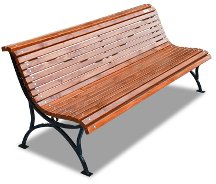 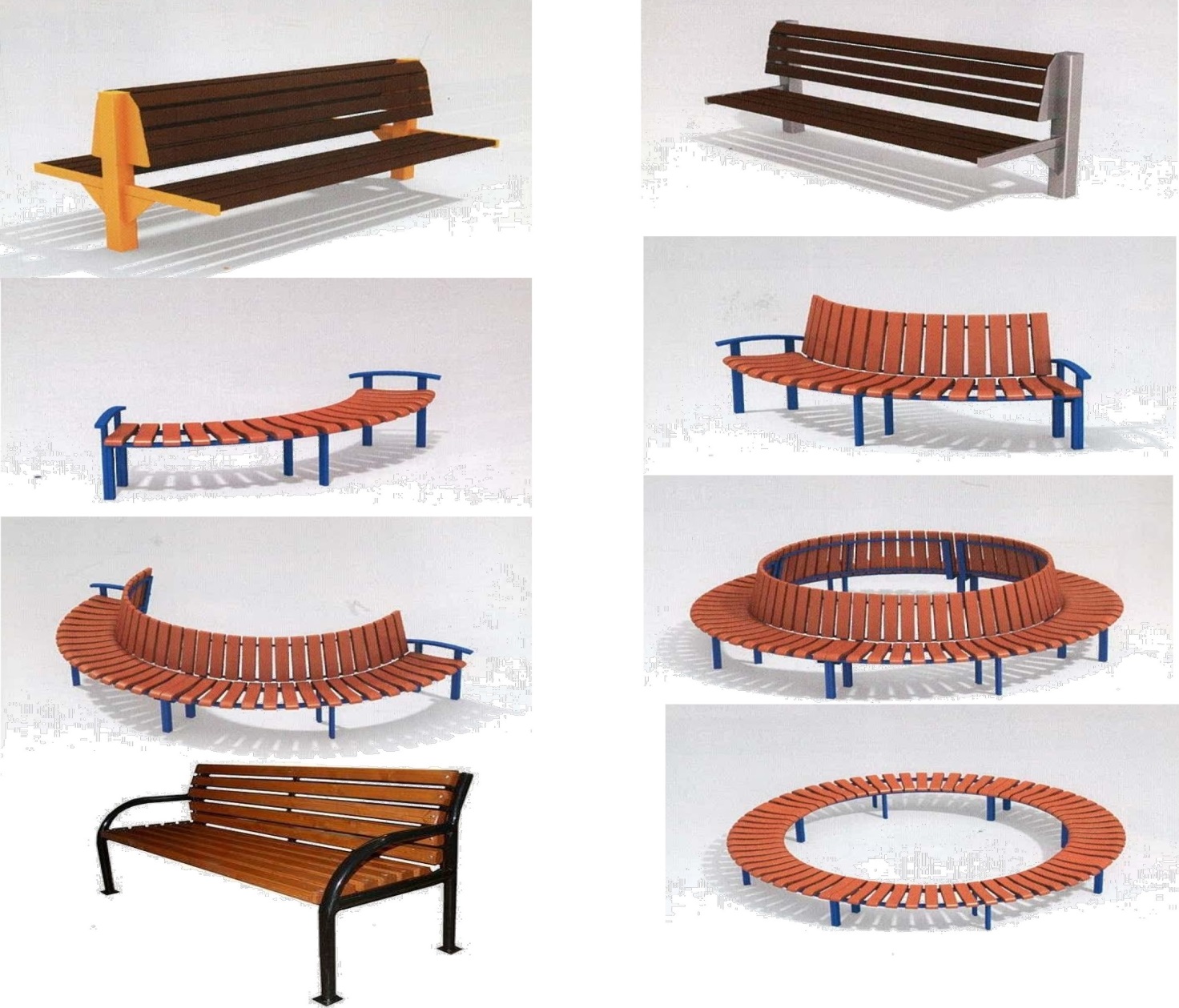 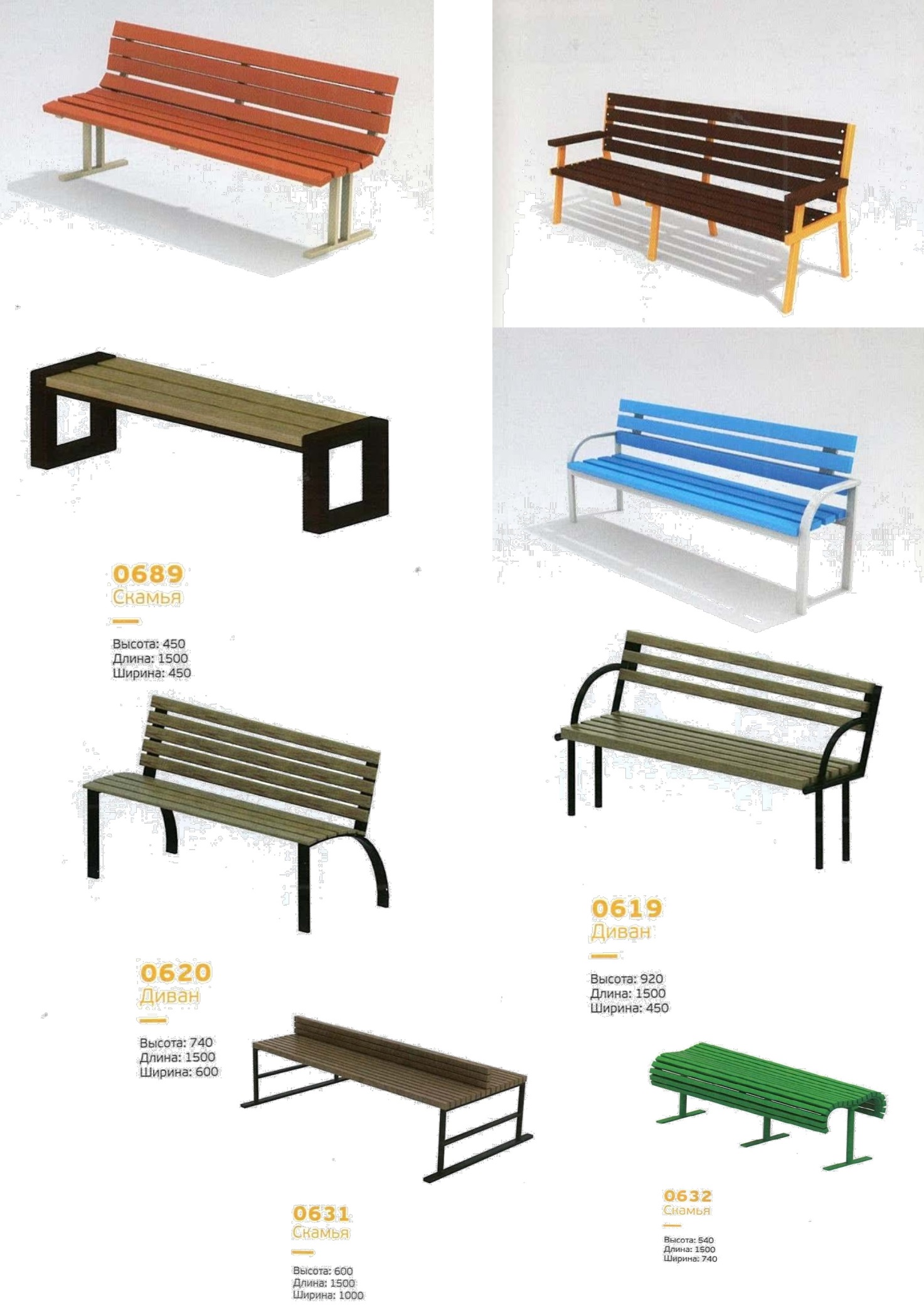  Установка урн                        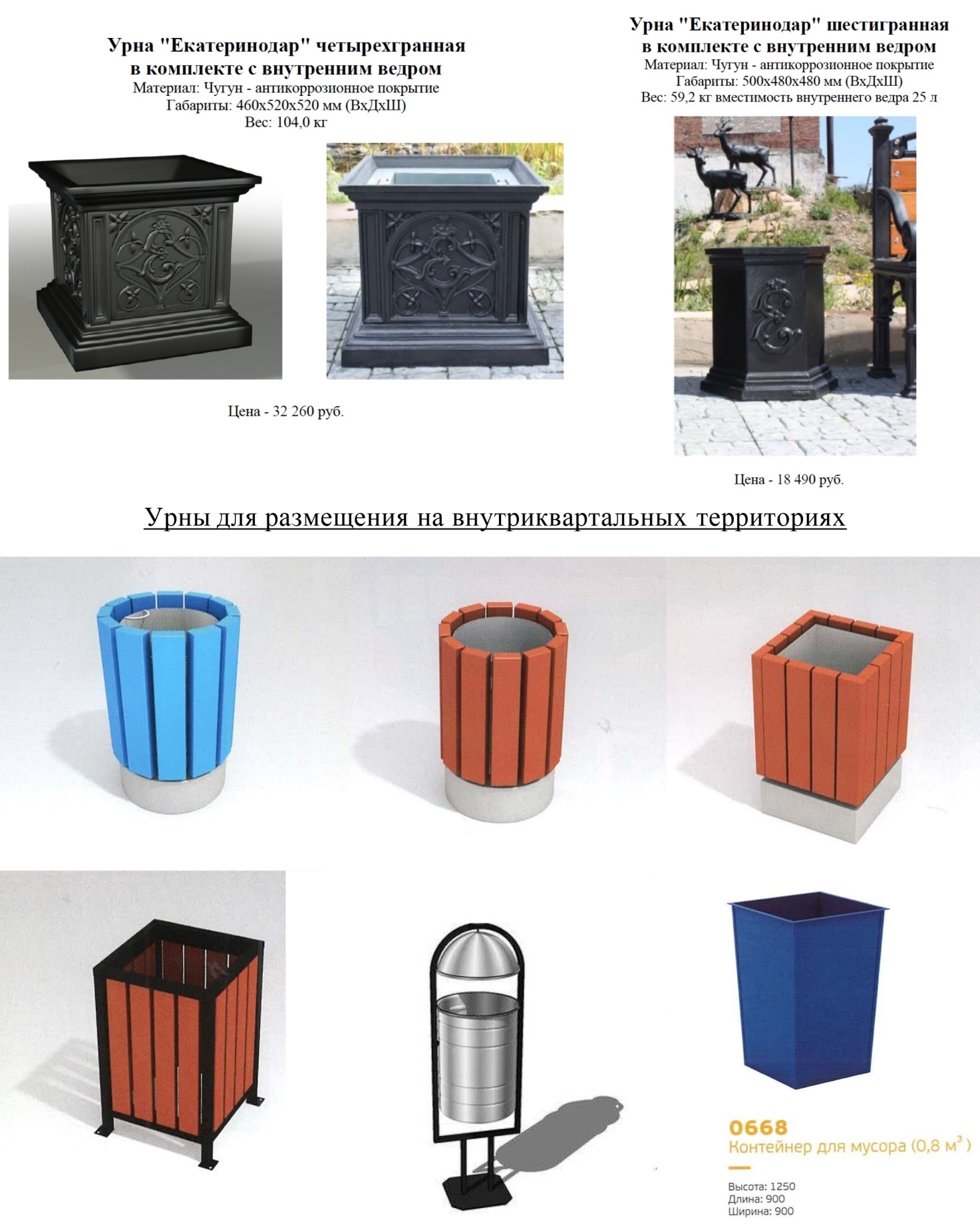 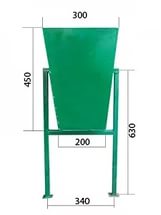 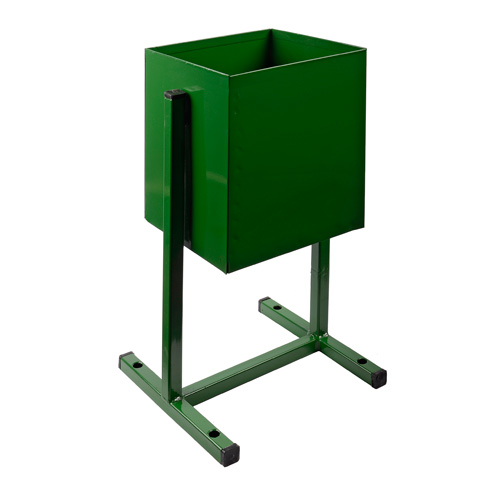 Устройство дорожного покрытия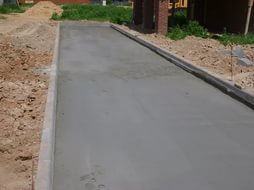 Обустройство освещения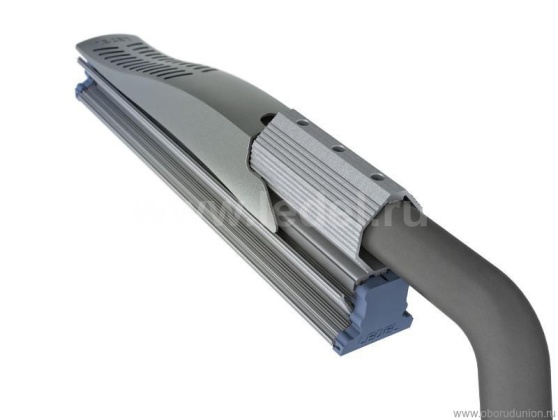 Устройство дорожного покрытия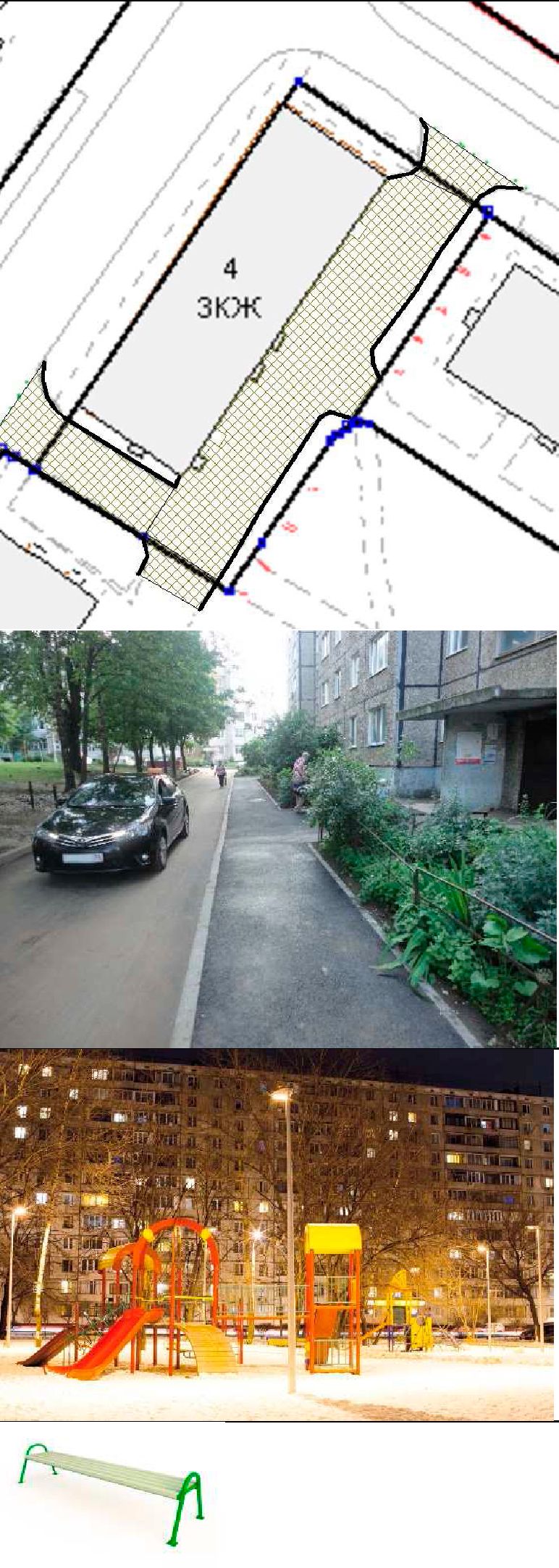 Освещение дворовых территорий